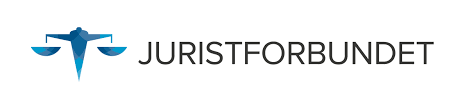 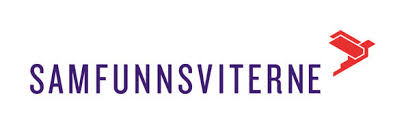 KURS I FORHANDLINGSTEKNIKK
For nye tillitsvalgte i kommunal sektor
1.-2. april 2020, Hotel Gabelshus, OsloProgram Onsdag 1. april:10.00-10.15	 Åpning og innledning
10.15-12.00	Gjennomgang av forhandlingsbestemmelsene i hovedtariffavtalene 
- Kap. 3, 4 og 5
- Lokal lønnspolitikk
- Lønnssamtale
- Beregningsgrunnlag Ved Erik Graff, spesialrådgiver i Juristforbundet
12.00-13.00      Lunsj
		13.00-15.00	Lokale forhandlinger – teknikk og taktikk 
- Forberedelser
- Gjennomføring
- Teknikk og taktikk
- Lønnssamtale, lønnskrav, argumentasjon 	 Ved Hanne Stenli, seniorrådgiver i Samfunnsviterne
		15.00-18.00	 Forhandlingsspill
 - Introduksjon
 - Forberedelser
 - Drøftingsmøte
19.30		 Apéritif og middagTorsdag 2. april:09.00-12.00	 Forhandlingsspill fortsetter
12.00-13.00	 Lunsj
13.00-15.00	 Forhandlingsspill fortsetter
15.00-16.00	 Oppsummering og avslutning